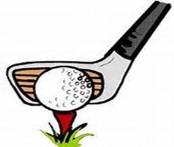 Registration Deadline is April 12, 2017The Fort Worth Chapter of Chartered Property Casualty Underwriters (CPCU) will hold its 21st annual scholarship tournament on Monday, April 17, 2017. Proceeds from this tournament will be used to provide scholarships to     Risk Management & Insurance students attending the University of North Texas – School of Insurance & Risk Management and The University of Texas at Dallas – Naveen Jindal School of Management.The tournament honors the memory of one of our past longtime leaders Robert W. Purdin, CPCU. Bob was a friend of the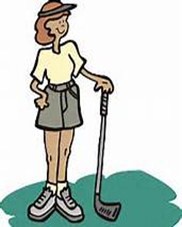 Chapter and was instrumental in the organization and promotion of this event from its inception. He was a Vice President of the Chapter, President of the IIATC and was a principal in the Coble-Cravens Insurance Agency. We have raised over $270,000 throughout the 21 years of the tournament and in 2016 awarded $13,000 in scholarships.$160* per golfer or $620* build your team of 4Registration includes cart, green fee, range balls, breakfast tacos, lunch, 2 mulligans per golfer and 2 first tees per golfer, award presentation and bounce back coupon for next round.FORMATScramble with a Shotgun Start SOFT SPIKES ONLY7:30 am registration & breakfast8:30 am Shotgun start Lunch & Cash Bar Immediately following golf$30 per person for all non-golfersHorseshoes, Corn Hole & Volleyball during golf!AWARDSCash Awards for 1st and 2nd placesHole-In-One Prizes (on select holes)Longest Drive Contest for Men & WomenClosest to the Pin Contest for Men& Women Door PrizesJoin us for a terrific tournament & influence the future of these fine students!SponsorshipsRegistration/Sponsorship Form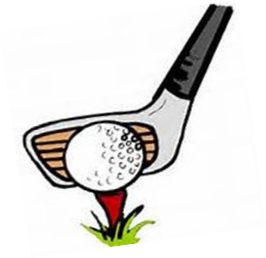 Payment will be required with registration to hold foursomes.Credit cards are now accepted!$160* per golfer or $620* build your team of 4Make checks payable to Fort Worth Chapter CPCU and mail to: Vicky Dearing% Breckenridge Insurance Services                           222 Las Colinas Blvd W Suite 1300Irving, TX 75039For more information contact Vicky Dearing: vdearing@breckis.com  (469) 320-4033Registration Deadline is April 12, 2017 Organization: 	 Mailing Address:City, State, Zip: Phone: Contact Email:PLATINUM $2,000GOLD $1,000	DRINK TICKET SPONSOR $600(ONLY 2 AVAILABLE)SILVER $500	SCORECARD $350(ONLY 1 AVAILABLE)SCOREBOARD $350KEG SPONSOR $300	HOLE SPONSOR $250	MONETARY DONATION DOOR PRIZE DONATIONNames of Golf Participants	Handicap	Phone	Email AddressPLATINUM$2,000Tournament Sponsor, Includes 8 golf registrations,8 lunch tickets, course sign and publicity in golf brochure.GOLD$1,000Hole-in-One Sponsorship.  Includes 4 golf registrations, 4 lunch tickets, course sign and publicity in golf brochure.Drink Ticket Sponsor$600(ONLY 2 AVAILABLE)Your company name will be placed on all drink ticketsIncludes  2 lunch tickets and publicity in golf brochure.SILVER$500Closest to the Pin and Longest Drive Sponsors.Includes 2 golf registrations, 2 lunch tickets, course sign, and publicity in golf brochure.SCORECARD$350(ONLY 1 AVAILABLE)Your company name will be placed on the scorecard and publicity in golf brochure.SCOREBOARD$350Your company name on the scoreboard with your company logo and publicity in golf brochure.KEG SPONSOR$300A keg will be placed on a hole with a sign and publicity in golf brochure.HOLE SPONSOR$250Includes course sign, GPS recognition and publicity in golf brochure.MONETARY DONATIONAll Sponsors will have a sign posted advertising their business. Space will be provided for all sponsors and vendors desiring to set up tables for advertising purposes. Tournament participation is NOT limited to the insurance industry or to CPCU’s, so your advertising will reach across section of many communities. Sponsors will also appear in the UNT Insurance Area Newsletter, UT Dallas Newsletter as well as the Fort Worth Chapter Newsletter and Local Press Releases.For more information contact Vicky Dearing: vdearing@breckis.com  (469)320-4033All Sponsors will have a sign posted advertising their business. Space will be provided for all sponsors and vendors desiring to set up tables for advertising purposes. Tournament participation is NOT limited to the insurance industry or to CPCU’s, so your advertising will reach across section of many communities. Sponsors will also appear in the UNT Insurance Area Newsletter, UT Dallas Newsletter as well as the Fort Worth Chapter Newsletter and Local Press Releases.For more information contact Vicky Dearing: vdearing@breckis.com  (469)320-4033